				New York State Association for Rural Health Board of Directors           			Meeting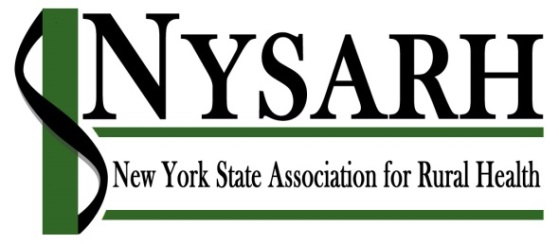 		July 24th 2018 via Tele-Conference				      P = Present  E = Excused   A=Absent Staff in Attendance: Danielle Reese, Sara Wall Bollinger, Jackie Leaf Call to order & Introductions: Meeting convened was called to order at 11:01 AM by Richard Merchant, Quorum was established Approval of Minutes, May 17, 2018: No changes to minutes. Mary, made a motion to approve the minutes, Sylvia, 2nd, all members in favor, motion carried Committee Reports Policy- Barry/SaraPolicy Committee meeting that was scheduled for las week was postponed until July 31st at 9am. Schuyler Center leading a collaborative effort along with NYSRAH and Sara Ravenhall from NYCHAO to prepare a letter that will be presented to the Governor’s office and the DOB, this is an attempt to get funding restored to the executive budget; will also be working the Cancer and Lung Association to create a sign on letter, utilizing the same partners previously used in February and March. Also hope to schedule a meeting with Meghan Baldwin prior to the executive budget being released to emphasize the importance of maintaining funding. Continue to work on the Policy Forum for the annual conference. Gary Whisetop from OMH will be in attendance. Requests have been sent to Fidelis and United Health Care additional requests will also be sent to MVP and CDPHP.  The committee’s goal is to have at least three managed care organization and an OMH representative on the panel and it will be facilitated by Carla Liscio from the Center for Addictions in NYC. Sara has also attempted to make contact with Excellus but has minimal success at this point. Action: Barry will submit names and titles of individuals who will be attending the Policy Forum so Jackie can add them to the conference agenda Membership – JackNo meeting was held in July; the next meeting is scheduled for August 7th at 1pm. Current focus is to ensure that membership recruitment component is part of the annual conference and conference program. Sara and Jackie have been working to complete an annual report that will be used for both recruitment and provided to conference attendees. Jackie agreed that NYSARH would promote “All Of Us” campaign for NRHA via the NYSARH newsletter and an email “blast” thus resulting in NYSARH receiving $500 that will be utilized to print the annual report. Next membership meeting will focus on preparing for the 2019 Membership Campaign.Governance – Ann Reviewed proposed changes to the NYSARH Bylaws; additional changes were proposed by the BoardArticle VI: Board of Directors Section 1 Overview Part F (new) A majority of the votes of Board Members constituting quorum shall be sufficient to transact business unless a greater number of votes are required by law, the Certification of Incorporation, or these Bylaws with respect to some specified action. Voting by Board Members via means of written consent, including e-mail, may occur. However, the Board may only authorize an action when all directors act on a resolution AND all are in unanimous support of the action.Article VI: Board of Directors Section 6 Election/Appointment/Term Part B (amended text)The fulfillment of the remainder of the term of another board member shall not be included in the three-term limit.Sylvia made a motion to accept the amended Proposed Changes to the Bylaws, Gertrude seconded the motion; Board agreed and the motion carried.Governance committee has compiled the information provided by the Board via the Board Composition and Recruitment Matrix. The committee is open to any other observations and assistance in identifying candidates for potential Board Members. The board member application form and job description has been updated and was distrusted on July 10th and again on July 19th. Deadline for nominations is August 3rd; the committee is scheduled to meet again on August 13th to review applications. Current board members whose first term is set to expire have been approached by the Governance committee to determine interest in a second term; all members are interested in remaining on for a second term. Richard Merchant and Charlotte Crawford have also expressed an interest to remain on for a third term.  Conference Planning – Derrik/HelenConference committee met July 20th.  The committee would like to request assistance from the board in recruiting sponsors, exhibitors and advertisers. There are still several sponsorship opportunities available. A list of potential sponsors, exhibitors and advertisers still available will be sent out to the board.There will be a major push coming soon for registration; currently have 6 individuals registered. The committee’s goal is to have the NYSARH website ready for registrations by the end of the week; this should include a conference agenda. Due to delay in registration being available via website the Early Bird registration deadline has been extended to August 22nd. Presenters and Keynotes have confirmed; awaiting information regarding the Policy Forum. PDF for student recruitment will be provided to all board members. We have at least 5-6 posters to be presented. Committee would like to have additional presentations if possible.Currently have six nominations for the Awards Committee. Action: Governance Committee will add Student Board Member’s to next meeting agenda.AD Hoc Committee- SaraCommittee has met three times and would like to create survey that would be provided to NYSARH members via Survey Monkey. The survey questions would be primarily related to the use of social media or other media and would be used to determine which platforms would be the most effective for NYSARH to use. The survey would also include questions that could identify any potential gaps in diversity amongst NYSARH members. This information would be gathered and reviewed by the committee in order to be presented at the annual meeting in September. Richard M., felt he had additional input to offer and would reach out to Sara offline. Sara asked other board member’s to provide her with additional feedback prior to the end of the week. Prior to sending the updated Survey out to NYSARH members a copy will be provided to the board. Sara asked that the concept for the Survey be approved.Derrick made a motion to accept the concept of creating and distributing this survey to NYSARH members, Gertrude seconded the motion; motion carried.Executive Directors Report- Jackie Attended the State Rural Health Leadership Conference last week in Washington D.C., was a great event. Discussed focusing on membership software and how helpful this can be to organizations. Also focused on social media and how an online presence amplifies your “voice”. Discussed use of Twitter and how most Senators are actively utilizing Twitter. Discussed importance of number of member’s and how it affects your organization (membership cost and who is actually counted as a member) Currently working on Finance Policies and reports as well as ensuring SAM’s and DUNN’S  are accurate. Richard would like to schedule a meeting with the board and contracted staff and management to discuss where we are at currently and how things are progressing. Action: Jackie and staff will update information regarding Advertisers and Exhibitors will on the website to ensure it is easily located and clear.Old Business: No Old Business.New Business: National AHEC Conference was held in Virginia; Rob Wingate attended. Discussion topics included rural health and the value of caring for patients from rural areas in rural areas. Barry made a motion to adjourn Richard Merchant adjourned meeting at 12:06pm. Submitted by Danielle Reese Ann BattagliaPKaren MaddenEBarry BroganPRichard MerchantPDerrik ChrislerPGertrude O’SullivanPCharlotte CrawfordPClaire PardeEHelen EvansPCarrie RoseameliaPSylvia GetmanPJack SaloPRichard KazelPPJennifer LeszykPP